PENGARUH BUDAYA ORGANISASI TERHADAP KINERJA DINAS PENANAMAN MODAL DAN PELAYANAN TERPADU SATU PINTU KOTA BANDUNGSKRIPSIDiajukan Untuk Memenuhi Syarat dalam Menempuh Ujian Sidang Sarjana Program Strata Satu (S-1) Pada Jurusan Ilmu Administrasi NegaraOleh:Desta Ahmad Maulana132010141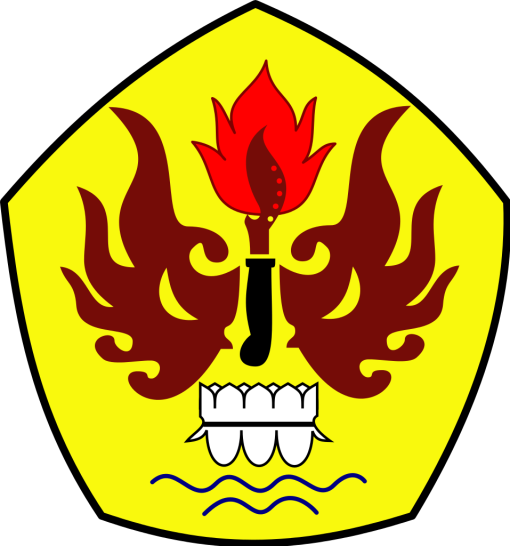 PROGRAM STUDI ILMU ADMINISTRASI NEGARAFAKULTAS ILMU SOIAL DAN ILMU POLITIKUNIVERSITAS PASUNDAN2017